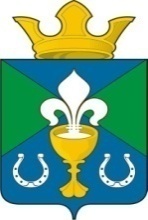 РОССИЙСКАЯ ФЕДЕРАЦИЯСВЕРДЛОВСКАЯ ОБЛАСТЬГЛАВА МУНИЦИПАЛЬНОГО ОБРАЗОВАНИЯ ОБУХОВСКОЕ СЕЛЬСКОЕ ПОСЕЛЕНИЕ П О С Т А Н О В Л Е Н И Е От   17.06.2016  г.                        №  164с. Обуховское О внесении изменений и дополнений в Административный регламент«Об утверждении административного регламента по предоставлению муниципальной услуги по включению мест размещения ярмарок на земельных участках, в зданиях, строениях, сооружениях, находящихся в частной собственности, в план организации и проведения ярмарокна территории МО "Обуховское сельское поселение"В целях приведения муниципальных правовых актов в соответствие Федерального закона, от 01 декабря 2014 года № 419 – ФЗ «О внесении изменений в отдельные законодательные акты Российской Федерации по вопросам социальной защиты инвалидов в связи с ратификацией Конвенции о правах инвалидов,  руководствуясь статьей 26 Устава муниципального образования «Обуховское сельское поселение»,ПОСТАНОВЛЯЮ:Внести в Административный регламент «Об утверждении административного регламента по предоставлению муниципальной услуги по включению мест размещения ярмарок на земельных участках, в зданиях, строениях, сооружениях, находящихся в частной собственности, в план организации и проведения ярмарок на территории МО "Обуховское сельское поселение" следующие изменения:2. Пункт 12 дополнить требованиями: "Обеспечить доступность для инвалидов объектов, в которых предоставляется данная услуга, в соответствии с законодательством Российской Федерации о социальной защите инвалидов:-Условия беспрепятственного доступа к объекту (зданию, помещению), в котором она предоставляется, а также для беспрепятственного пользования транспортом, средствами связи и информации;-Возможность самостоятельного передвижения по территории, на которой расположены объекты (здания, помещения), в которых предоставляются услуги, а также входа в такие объекты и выхода из них, посадки в транспортное средство и высадки из него, в том числе с использование кресла-коляски;-Сопровождение инвалидов, имеющих стойкие расстройства функции зрения и самостоятельного передвижения;-Надлежащее размещение оборудования и носителей информации, необходимых для обеспечения беспрепятственного доступа инвалидов к объектам (зданиям, помещениям), в которых предоставляются услуги, и к услугам с учетом ограничений их жизнедеятельности;-Дублирование необходимой для инвалидов звуковой и зрительной информации, а также надписей, знаков и иной текстовой и графической информации знаками, выполненными рельефно-точечным шрифтом Брайля;-Допуск сурдопереводчика и тифлосурдопереводчика;-Допуск собаки-проводника на объекты (здания, помещения), в которых предоставляются услуги;-Оказание инвалидам помощи в преодолении барьеров, мешающих получению ими услуг наравне с другими лицами».3. Постановление разместить на официальном сайте администрации муниципального образования «Обуховское сельское поселение» в сети Интернет по адресу  http://obuhovo-sp.ru4. Контроль за исполнением настоящего Постановления оставляю за собой.Глава МО "Обуховское сельское поселение"                                                В.И.ВерхорубовУтверждёнПостановлением главыМО "Обуховское сельское поселение" от 17.06.2016г. № 164АДМИНИСТРАТИВНЫЙ РЕГЛАМЕНТо предоставлении муниципальной услугипо включению мест размещения ярмарок на земельных участках, в зданиях, строениях, сооружениях, находящихся в частной собственности, в план организации и проведения ярмарок на территории МО "Обуховское сельское поселение" Глава 1. Общие положенияАдминистративный регламент предоставления муниципальной услуги по включению мест размещения ярмарок на земельных участках, в зданиях, строениях, сооружениях, находящихся в частной собственности, в план организации и проведения ярмарок на территории МО "Обуховское сельское поселение"  определяет сроки и последовательность исполнения административных процедур (действий) отдела экономики, инвестиций и развития администрации МО "Обуховское сельское поселение" осуществляемых по заявлению  юридических лиц, индивидуальных предпринимателей, граждан в пределах полномочий, установленных Федеральным законом от 28.12.2009 № 381-ФЗ «Об основах государственного регулирования торговой деятельности на территории Российской Федерации», Федеральным законом от 06.10.2003 № 131-ФЗ «Об общих принципах организации местного самоуправления в Российской Федерации», Федеральным законом от 27.07.2010 № 210-ФЗ «Об организации предоставления государственных и муниципальных услуг», Постановлением Правительства РФ от 16.05.2011 № 373 «О разработке и утверждении административных регламентов исполнения государственных функций и административных регламентов предоставления государственных услуг», Постановлением Правительства Свердловской области от 25.05.2011 № 610-ПП «Об утверждении Порядка организации ярмарок и продажи товаров, (выполнения работ, оказания услуг) на ярмарках на территории Свердловской области и внесение изменений в постановление Правительства Свердловской области от 14.03.2007 №183-ПП «О нормативных правовых актах, регламентирующих деятельность хозяйствующих субъектов на розничных рынках в Свердловской области».Муниципальная услуга по включению мест размещения ярмарок на земельных участках, в зданиях, строениях, сооружениях, находящихся в частной собственности, в план организации и проведения ярмарок на территории МО "Обуховское сельское поселение"  предоставляется организаторам ярмарки, юридическим лицам, индивидуальным предпринимателям, зарегистрированными в порядке, установленном законодательством Российской Федерации 4. местонахождение: Свердловская область, Камышловский район, село Обуховское, улица Мира, 114а.- почтовый адрес: 624852, Свердловская область, Камышловский район, село Обуховское, улица Мира, 114а. - электронный адрес: admobuh@yandex.ru.                    График работы администрации:                Понедельник-пятница с 8-00 до 16-00 ч., обед с 12-00 до 13-00 ч.Выходные дни - суббота, воскресенье.             Телефоны для справок: 8 (34375)32-5-48.Адрес официального сайта администрации муниципального образования «Обуховское сельское поселение» в сети Интернет:  http://обуховское.ru (далее по тексту Административного регламента – «Интернет-сайт»). Глава 2. Требования к порядку информирования о предоставлении муниципальной услуги4.1 Информацию о месте нахождения, графике работы, контактных телефонах для справок и консультаций специалистов Администрации МО «Обуховское сельское поселение» о порядке предоставления муниципальной услуги заявители могут получить:
- в сети Интернет на официальном сайте администрации муниципального образования «Обуховское сельское поселение» - www.обуховское.ru
- на Едином портале государственных и муниципальных услуг (функций) (www.gosuslugi.ru);
- в МАУ "Многофункциональный центр предоставления государственных и муниципальных услуг (далее - МФЦ): на сайте (www.mfc66.ru), стендах, при личном обращении;
- посредством личного консультирования специалистом в помещении Администрации;
- с использованием телефонной, почтовой и электронной связи, средств массовой информации.
4.3. Консультации предоставляются по вопросам:1) правильности оформления заявлений;2) перечня документов, необходимых для предоставления муниципальной услуги;3) времени приема, порядка и сроков выдачи документов;4) иным вопросам.4.4. Если специалист, принявший телефонный звонок, не может ответить на поставленные вопросы самостоятельно, звонок должен быть переадресован (переведен) на другое должностное лицо или же обратившемуся гражданину должен быть сообщен телефонный номер, по которому можно получить необходимую информацию. Обращение по телефону возможно в течение рабочего времени администрации.4.5. В любое время с момента приема документов заявитель имеет право на получение сведений о ходе предоставления муниципальной услуги.4.6. Информирование о ходе предоставления муниципальной услуги осуществляется специалистом администрации:1) при непосредственном обращении заявителя;2) с использованием почтовой связи, телефонной связи, электронной почты.4.8. Информация о сроке завершения оформления документов и возможности получения заявителем результата предоставления муниципальной услуги сообщается заявителю в момент подачи заявления о предоставлении муниципальной услуги.Глава 3. Стандарт предоставления муниципальной услуги1.Муниципальную услугу по включению мест размещения ярмарок на земельных участках, в зданиях, строениях, сооружениях, находящихся в частной собственности, в план организации и проведения ярмарок на территории МО "Обуховское сельское поселение"  предоставляет администрация МО "Обуховское сельское поселение". Результатом предоставления муниципальной услуги является включение мест размещения ярмарок в План организации и проведения ярмарок, расположенных на земельных участках, в зданиях, сооружениях, строениях, находящихся в частной собственности. 2.Места размещения ярмарок включаются в План организации и проведения ярмарок на основании письменного заявления организатора ярмарки.3.	При письменном обращении организатора ярмарки администрация МО "Обуховское сельское поселение"  проводит проверку полноты и достоверности сведений о заявителе, содержащихся в заявлении (приложение № 1) и прилагаемых документах:3.1. копии учредительных документов;3.2. копия свидетельства о государственной регистрации юридического лица, копия свидетельства о государственной регистрации физического лица в качестве индивидуального предпринимателя;3.3. нотариально удостоверенная копия свидетельства о постановке юридического лица на учет в налоговом органе; 3.4. копия документа, подтверждающего право на земельный участок, здание, строение, сооружение, на территории которого предполагается организовать ярмарку.4. Заявление и прилагаемые к нему документы принимаются и проверяются специалистом администрации МО "Обуховское сельское поселение"  в день поступления.5. Включение мест размещения  ярмарок, расположенных на земельных участках, в зданиях, сооружениях, находящихся в частной собственности в План организации и проведения ярмарок на очередной  календарный год осуществляется  в срок не позднее 1 ноября текущего года на основании письменного заявления организатора ярмарки.6. При предоставлении муниципальной услуги запрещено требовать от заявителя:представления документов и информации или осуществления действий, представление или осуществление которых не предусмотрено нормативными правовыми актами, регулирующими отношения, возникающие в связи с предоставлением муниципальной услуги;представления документов и информации, которые находятся в распоряжении органов, предоставляющих муниципальную услугу, иных государственных органов, органов местного самоуправления либо подведомственных органам государственной власти или органам местного самоуправления организаций, в соответствии с нормативными правовыми актами Российской Федерации, Свердловской области и муниципальными правовыми актами, за исключением документов, включенных в перечень, определенный частью 6 статьи 7 Федерального закона от 27.07.2010 № 210-ФЗ «Об организации предоставления государственных и муниципальных услуг».7. Администрация МО "Обуховское сельское поселение"  :разрабатывает План организации и проведения ярмарок и в срок не позднее 15 декабря года, предшествующего году организации и проведения ярмарок. Утверждает правовым актом План организации и проведения  ярмарок на территории МО "Обуховское сельское поселение"  в очередном календарном году;определяет перечень ярмарок, организация которых будет осуществляться уполномоченным органом.8. План организации и проведения ярмарок разрабатывается и утверждается сроком на один год.9. План организации о проведения ярмарок включает следующие сведения:тематика ярмарок;предельные сроки (период) проведения ярмарок;9.3.    место размещения ярмарки;9.4.    организатор ярмарки;наименование ярмарки;количество мест для продажи товаров (выполнения работ, оказания услуг) на ярмарках;режим работы.10. Заявление и прилагаемые к нему документы хранятся в индивидуальном деле организатора ярмарки. 11. Муниципальная услуга по включению мест размещения ярмарок на земельных участках, в зданиях, строениях, сооружениях, находящихся в частной собственности, в план организации и проведения ярмарок на территории МО "Обуховское сельское поселение"  в очередном календарном году осуществляется без взимания государственной пошлины или иной платы.12. Помещения, в которых оказывается муниципальная услуга по включению мест размещения ярмарок на земельных участках, в зданиях, строениях, сооружениях, находящихся в частной собственности, в план организации и проведения ярмарок на территории МО "Обуховское сельское поселение"  должны соответствовать следующим требованиям:- наличие офисной мебели и телефона;- оснащение рабочих мест работников достаточным количеством компьютерной и организационной техники, а также канцелярскими принадлежностями;- возможность доступа к справочным информационным системам и информационно-телекоммуникационной сети Интернет;-Условия беспрепятственного доступа к объекту (зданию, помещению), в котором она предоставляется, а также для беспрепятственного пользования транспортом, средствами связи и информации;-Возможность самостоятельного передвижения по территории, на которой расположены объекты (здания, помещения), в которых предоставляются услуги, а также входа в такие объекты и выхода из них, посадки в транспортное средство и высадки из него, в том числе с использование кресла-коляски;-Сопровождение инвалидов, имеющих стойкие расстройства функции зрения и самостоятельного передвижения;-Надлежащее размещение оборудования и носителей информации, необходимых для обеспечения беспрепятственного доступа инвалидов к объектам (зданиям, помещениям), в которых предоставляются услуги, и к услугам с учетом ограничений их жизнедеятельности;-Дублирование необходимой для инвалидов звуковой и зрительной информации, а также надписей, знаков и иной текстовой и графической информации знаками, выполненными рельефно-точечным шрифтом Брайля;-Допуск сурдопереводчика и тифлосурдопереводчика;-Допуск собаки-проводника на объекты (здания, помещения), в которых предоставляются услуги;-Оказание инвалидам помощи в преодолении барьеров, мешающих получению ими услуг наравне с другими лицами».13. Визуальная текстовая информация о порядке оказания муниципальной услуги по включению мест размещения ярмарок на земельных участках, в зданиях, строениях, сооружениях, находящихся в частной собственности, в план организации и проведения ярмарок размещается на информационном стенде в помещении администрации МО "Обуховское сельское поселение" .Глава 3. Состав, последовательность и сроки выполнения административных процедур (действий), требования к порядку их выполнения1. Предоставление муниципальной услуги включает в себя следующие административные процедуры:прием заявления и прилагаемых к нему документов;уполномоченный орган в отношении мест размещения ярмарок, расположенных на земельных участках, в зданиях, строениях, сооружениях, находящихся в частной собственности, в целях заключения договора на оказание услуг по организации ярмарок проводят конкурс по отбору организаторов ярмарок, в порядке и на условиях, установленных действующим законодательством Российской Федерации.Блок-схема предоставления муниципальной услуги по включению мест размещения ярмарок на земельных участках, в зданиях, строениях, сооружениях, находящихся в частной собственности, в план организации и проведения ярмарок на территории МО "Обуховское сельское поселение"  в приложении № 2.2.Организатор ярмарки:опубликовывает в средствах массовой информации и размещает на официальном  сайте администрации МО "Обуховское сельское поселение"   информацию о плане мероприятий по организации ярмарки и продажи товаров на ней;определяет размер платы за предоставление оборудованных мест для продажи товаров (выполнение работ, оказание услуг) на ярмарке, а также за оказание услуг, связанных с обеспечением торговли (уборка территории, проведение ветеринарно-санитарной экспертизы и другие услуги);разрабатывает и утверждает план мероприятий по организации ярмарки и продажи товара (выполнения работ, оказания услуг) на ней;определяет режим работы ярмарки;определяет порядок предоставления торговых мест на ярмарке.3. Прием заявления и документов специалист администрации осуществляет в течение 10 минут, с указанием даты приема и личной подписи. 4. Перечень документов, который необходим для предоставления муниципальной услуги по выдаче разрешения, но находятся в иных органах:Показателями доступности и качества предоставления муниципальной услуги являются:количество обращений за получением услуги;максимальное количество документов, необходимых для предоставления муниципальной услуги;максимальное количество межведомственных запросов для обеспечения получения услуги;максимальное количество документов, самостоятельно предоставляемых заявителем для получения услуги;доступность бланков заявлений, иных документов, необходимых для оказания услуги, в сети Интернет;размещение информации о порядке оказания услуги с сети Интернет;размещение информации о порядке оказания услуги на информационном стенде в помещении администрации МО "Обуховское сельское поселение";возможность получения консультации по вопросу предоставления муниципальной услуги: по телефону, при устном и (или) письменном обращении;количество консультаций по вопросам предоставления услуги;максимальная удаленность места жительства потенциального заявителя от ближайшего места оказания услуги;максимальное время перемещения от места жительства потенциального заявителя до ближайшего места оказания услуги на общественном транспорте;количество обоснованных жалоб на нарушение регламента предоставления услуги;доля обоснованных жалоб от общего количества обращений за получением услуги;количество обращений в судебные органы для обжалования действий (бездействия) и (или) решений должностных лиц при предоставлении муниципальной услуги.Глава 4. Формы контроля за предоставлением муниципальной услуги1. Должностные лица, в чьи должностные обязанности входит непосредственное участие в предоставлении муниципальной услуги, за нарушение настоящего Административного регламента несут ответственность, установленную уголовным, административным, гражданским законодательством, а также законодательством о муниципальной службе.2. Действия (бездействие) должностных лиц, в чьи должностные обязанности входит непосредственное участие в предоставлении муниципальной услуги, могут быть обжалованы заявителем в суд в порядке, установленном законодательством Российской Федерации.3. Текущий контроль за соблюдением и исполнением  положений настоящего Административного регламента осуществляет глава администрации МО "Обуховское сельское поселение".4. Утвержденный правовым актом План организации и проведения ярмарок в установленном порядке размещается на  официальном сайте администрации МО "Обуховское сельское поселение" .Глава 5. Досудебный (внесудебный) порядок обжалования решений и действий (бездействия) должностных лиц администрации МО "Обуховское сельское поселение" .1. Предметом досудебного (внесудебного) обжалования является решение или действие (бездействие) должностных лиц  в чьи должностные обязанности входит непосредственное участие в предоставлении муниципальной услуги по включению мест размещения ярмарок на земельных участках, в зданиях, строениях, сооружениях, находящихся в частной собственности, в план организации и проведения ярмарок на территории МО "Обуховское сельское поселение" .2. Основанием для начала процедуры досудебного (внесудебного) обжалования решения или действия (бездействия)  является поступление в администрацию в письменной или электронной форме жалобы заявителя в случаях, установленных в статье 11.1 Федерального закона от 27.07.2010  № 210-ФЗ «Об организации предоставления государственных и муниципальных услуг».Жалоба (претензия)  может быть направлена:3.1. главе МО "Обуховское сельское поселение"  – на решение или действие (бездействие), в чьи должностные обязанности входит непосредственное участие в предоставлении муниципальной услуги;3.2. заместителю главы администрации МО "Обуховское сельское поселение"   – на решение или действие (бездействие):специалистов администрации МО "Обуховское сельское поселение" .4. Жалоба подлежит рассмотрению в течение пятнадцати рабочих дней со дня её регистрации.5. По результатам рассмотрения жалобы на решение или действие (бездействие), принятое или осуществленное в ходе предоставления муниципальной услуги глава МО "Обуховское сельское поселение"  или заместитель главы администрации МО "Обуховское сельское поселение" :удовлетворяет жалобу, в том числе в форме отмены принятого решения;отказывает в удовлетворении жалобы.6. Не позднее дня, следующего за днем принятия решения, указанного в пункте 31 настоящего Административного регламента, заявителю в письменной форме – письмом за подписью главы МО "Обуховское сельское поселение"  соответственно и по желанию заявителя в электронной форме направляется мотивированный ответ о результатах рассмотрения жалобы.Приложение № 1к Административному регламентуФОРМА ЗАЯВЛЕНИЯГлаве МО "Обуховское сельское поселение" от _____________________________юридический адрес (место регистрации):_________________________________________________________________________________телефон________________________ЗАЯВЛЕНИЕПрошу включить место размещения ярмарки План организации и проведения ярмарок.Приложение: 1. копии учредительных документов2.копия свидетельства о государственной регистрации юридического лица, копия свидетельства о государственной регистрации физического лица в качестве индивидуального предпринимателя3. нотариально удостоверенная копия свидетельства о постановке юридического лица на учет в налоговом органе; 4. копия документа, подтверждающего право на земельный участок, здание, строение, сооружение, на территории которого предполагается организовать ярмарку.__________________                                   "__" _________________ 20__ года  (подпись)Приложение 2к Административному регламенту Блок-схема последовательности действий при предоставлении муниципальной услуги по включению мест размещения ярмарок, находящихся в частной собственности, в План организации и проведения ярмарок на территории  МО "Обуховское сельское поселение" ВидуслугиТребованияк пакету документовСтруктуры для межведомственного взаимодействияСтруктуры для межведомственного взаимодействияСтруктуры для межведомственного взаимодействияВидуслугиТребованияк пакету документовУправлениеФедеральной налоговой службы по Свердловской областиУправление Федеральной службы государственной регистрации, кадастра и картографии по Свердловской областиМинистерство по управлению государственным имуществом по Свердловской областиВключение мест размещения ярмарок на земельных участках, в зданиях, строениях, сооружениях, находящихся в частной собственности, в план организации и проведения ярмарок на территории МО "Обуховское сельское поселение" -копия учредительных документов;-копия свидетельства о государственной регистрации юридического лица, копия свидетельства о государственной регистрации физического лица в качестве индивидуального предпринимателя;-копия документа, подтверждающего право на земельный участок, здание, строение, сооружение, на территории которого предполагается организовать ярмарку.+++1.Тематика ярмарок2. Предельные сроки (период) проведения ярмарок3. Место размещения ярмарки4. Организатор ярмарки5. Наименование ярмарки6. Количество мест для продажи товаров (выполнения работ, оказания услуг) на ярмарках7. Режим работы